BIODATA MAHASISWAIDENTITAS DIRI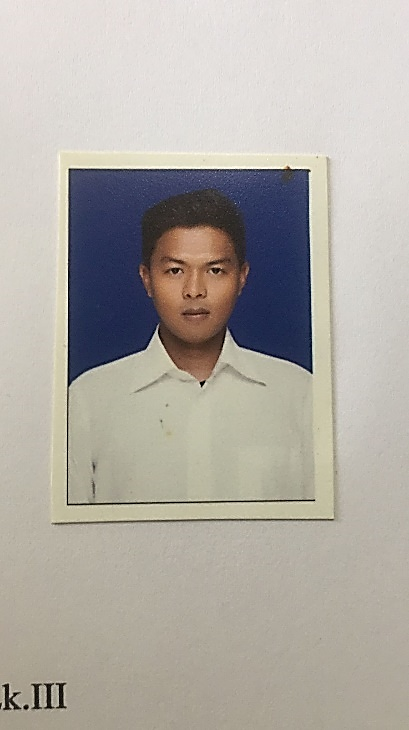 Nama	: Fajar MaulanaNPM	: 121124001Tempat/T.Lahir	: Bukit rata, 22 November 1994Jenis Kelamin	: Laki-lakiAgama	: IslamStatus	: MahasiswaPekerjaan	: MahasiswaAlamat	: Jl. Jongkong No.09 Komplek Dologsu Lk.III	  Helvetia Timur, Medan HelvetiaDosen Pembimbing	: - Drs. M. Gade, M.Si	  - Dra. Elia Putri, M.PdJudul Skripsi	: Pengaruh Bahan dan Variasi Jarak Elektroda terhadap	  Kelistrikan yang dihasilkan Limbah Jeruk Purut.PENDIDIKANSD	: SD Negeri 2 SriwijayaSMP	: SMP Swasta Islam Kuala SimpangSMA	: SMK Negeri 1 Karang BaruORANG TUANama Ayah	: Alm. RusliPekerjaan	: -Nama Ibu	: Almh. RamlahPekerjaan	: -Alamat	: Dusun Mawar Desa Bukit Rata Kec. Kejuruan Muda	  Kab. Aceh Tamiang Provinsi Aceh		Medan, 30 Mei 2023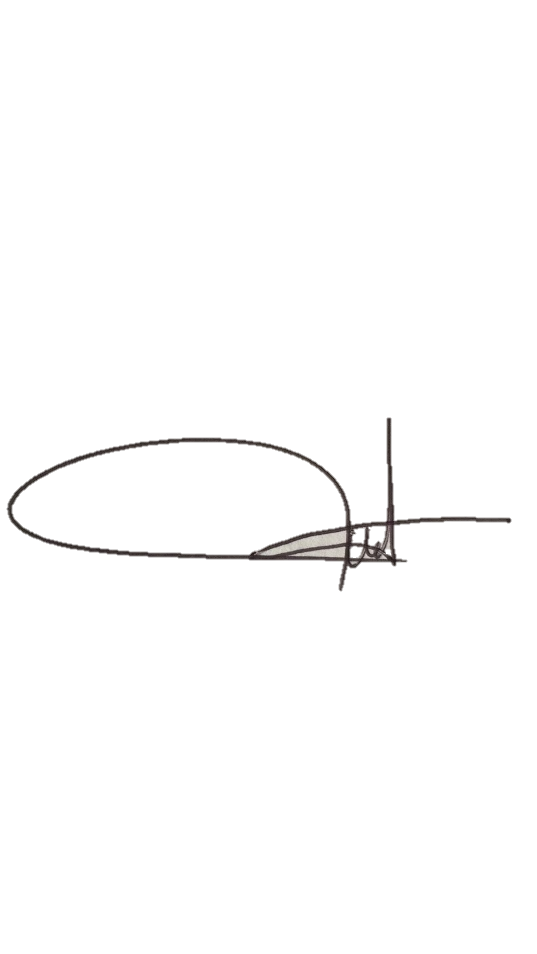 		Fajar Maulana